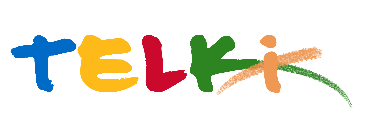 Telki Község Önkormányzata2089 Telki, Petőfi u.1.Telefon: (06) 26 920 801E-mail: hivatal@telki.huwww.telki.huELŐTERJESZTÉS A Képviselő-testület 2023. június 26.-i rendes ülésére Telki Zöldmanó Óvoda pedagógia asszisztens státusz engedélyezéseA napirendet tárgyaló ülés dátuma: 			2023.06.26.A napirendet tárgyaló ülés: 				Pénzügyi Bizottság, Képviselő-testület Előterjesztő: 						Deltai Károly polgármesterAz előterjesztést készítette: 				dr. Lack Mónika jegyző		 A napirendet tárgyaló ülés típusa: 			nyílt / zárt A napirendet tárgyaló ülés típusa:			rendes / rendkívüliA határozat elfogadásához szükséges többség típusát: egyszerű / minősített A szavazás módja: 					nyílt / titkos 1.Előzmények, különösen az adott tárgykörben hozott korábbi testületi döntések és azok végrehajtásának állása:-2. Jogszabályi hivatkozások: 3.Költségkihatások és egyéb szükséges feltételeket, illetve megteremtésük javasolt forrásai: Az önkormányzat 2023-2024.évi költségvetése4. Tényállás bemutatása: Telki Zöldmanó Óvoda pedagógus hiányát az intézmény több éve pedagógiai asszisztensek foglalkoztatásával próbálja biztosítani. Jelenleg 1 fő óvoda pedagógus státusz nincs betöltve.A nemzeti köznevelésről szóló 2011. évi CXC. törvény 2.számú melléklete alapján minden 3 óvodai csoport után 1 fő a nevelő munkát segítő alkalmazott ( pedagógiai asszisztens ) foglalkoztatása engedélyezett. A Telki Zöldmanó Óvodában jelenleg 7 óvodai csoport működik, ami azt jelenti, hogy két fő pedagógiai asszisztens foglalkoztatása után részesül támogatásban a fenntartó.A törvényileg kötelezően előírt 2 pedagógiai státuszon felüli státusz betöltésével járó költséget a 2023.évi költségvetés teljes évre tartalmazza. A betöltetlen pedagógus ( óvodapedagógus ) státusz helyett a pedagógiai asszisztens státusz engedélyezése az önkormányzat esetében többlet költségvetési forrás biztosítást tesz szükségessé, így kérjük az intézményt, hogy törekedjen a pedagógus státuszok mielőbbi betöltésére.Telki, 2023. június 21.Deltai KárolypolgármesterHatározati javaslatTelki község Önkormányzat Képviselő-testülete/ 2023. (VI.  .) Önkormányzat határozataTelki Óvoda létszámfejlesztés kérdéseTelki Község Önkormányzat képviselő-testülete úgy határoz, hogy a Telki Óvoda létszámkeretét határozott időre a 2023/2024 nevelési évre terjedő időre 1 fő pedagógiai asszisztens létszámmal bővíti.A személyi juttatások fedezetét a 2023 és 2024.évi költségvetésben biztosítja.Határidő: azonnal Felelős: Polgármester